Please note that your email should state in its subject line THE PSYCH PRACTICE Internship Application’.Please visit our website www.thepsychpracticetpp.com for further information Successful applicants will be called for interview, prior to being offered a placement.  THE PSYCH PRACTICE Intern application form *Please download and fill in the form belowTHE PSYCH PRACTICE Intern application form *Please download and fill in the form below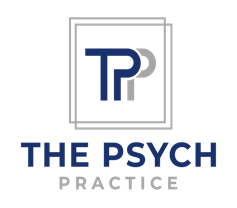 Personal informationPersonal informationPersonal informationFirst Name:First Name:First Name:Surname: Surname: Surname: D.O.B:D.O.B:D.O.B:Email:Email:Email:Phone:Phone:Phone:Home address: Home address: Home address: Languages Spoken: Languages Spoken: Languages Spoken: Primary Language: Primary Language: Primary Language: Nationality: Nationality: Nationality: Religion:   Religion:   Religion:   Please provide the name of someone who we can contact in an emergencyPlease provide the name of someone who we can contact in an emergencyPlease provide the name of someone who we can contact in an emergencyName: Relationship: Relationship: Number: Number: Number: More detailsMore detailsMore detailsWhich internship are you applying for? How did you hear about this opportunity?Do you have any specific support needs that we should be aware of?  Do you have any criminal convictions that would prevent you from working with vulnerable groups such as children?  Qualifications/ current studiesQualifications/ current studiesQualifications/ current studiese.g. 3rd year BA student at UCL studying PsychologyAvailabilityAvailabilityAvailabilityHow many days per week are you available for your internship?How long are you available for an internship? (minimum 12 weeks)When are you available to start?Your skills and personal developmentYour skills and personal developmentYour skills and personal developmentWhy do you want to undertake an internship at The Psych Practice? Why do you want to undertake an internship at The Psych Practice? Why do you want to undertake an internship at The Psych Practice? Please outline any relevant paid or unpaid experience:Please outline any relevant paid or unpaid experience:Please outline any relevant paid or unpaid experience:What skills do you already have that you could bring to The Psych Practice? (not more than 300 words)What skills do you already have that you could bring to The Psych Practice? (not more than 300 words)What skills do you already have that you could bring to The Psych Practice? (not more than 300 words)What do you hope to learn from and achieve during this opportunity? (not more than 300 words)What do you hope to learn from and achieve during this opportunity? (not more than 300 words)What do you hope to learn from and achieve during this opportunity? (not more than 300 words)Please pick on of our values and explain why you think it is important (not more than 300 words):Please pick on of our values and explain why you think it is important (not more than 300 words):Please pick on of our values and explain why you think it is important (not more than 300 words):ReferencesReferencesReferencesName: Name: Name: Occupation:  Occupation: Occupation: Address: Address: Address: Telephone: Telephone: Telephone: Email: Email: Email: 